AZƏRBAYCAN RESPUBLİKASI TƏHSİL NAZİRLİYİ						NAXÇIVAN DÖVLƏT UNİVERSİTETİTəsdiq edirəm:	Naxçıvan Dövlət Universitetinin rektoru,                                                                                                                                                                                                                                           dosent  E. S. İsayev              	                                                                     İxtisasın (ixtisaslaşmanın) şifri və adı:                        050215  Tərcümə (Fars-Azərbaycan dilləri)  (əyani)	                                                                                                                                                                                                                               “______”  “_______________” 2020-ci il                                                                                                                                                             Təhsil müddəti 4 il (8 semestr)-240kreditTƏDRİS PLANI(bakalavr səviyyəsi üçün)I. TƏDRİS PROSESİNİN QRAFİKİ                                                                                                                 II.TƏDRİS PROSESİNİN PLANITəcrübəyə  ayrılan müddətin 1 həftəsi – 1.5 kreditdir.III. TƏLİMƏ AYRILAN MÜDDƏT                                    Təqdim edir: Tədris  və tərbiyə işləri üzrə prorektor:                                              dos.R.V. RəhimovXarici dillər fakültəsinin dekan əvəzi:                                                 S.R.Paşayeva                                   Rus və şərq dilləri kafedrasının müdiri:                                              dos.H.V.AdıgözəlovTədris illəriSentyabr Sentyabr Sentyabr Sentyabr 29. IX– 5.ХOktyabrOktyabrOktyabr27. Х - 2. XINoyabrNoyabrNoyabrNoyabrDekabrDekabrDekabrDekabr29. XII- 4. IYanvarYanvarYanvar26. I - 1. IIFevralFevralFevral23. II - 1. IIIMartMartMartMart30. III- 5. IVAprelAprelAprel27. IV - 3. VMayMayMayMayİyunİyunİyunİyun29. VI - 5. VIIİyulİyulİyul27. VII -2. VIIIAvqustAvqustAvqustAvqustTədris illəri178141521222829. IX– 5.Х6121319202627. Х - 2. XI39101617232430178141521222829. XII- 4. I5111218192526. I - 1. II28915162223. II - 1. III289151622232930. III- 5. IV6121319202627. IV - 3. V410111718242531178141521222829. VI - 5. VII6121319202627. VII -2. VIII39101617232431I■■==========II============III============IV====xxxxxxxxxxxxxxxxxxxxKurslarNəzəri tədrisİmtahan sessiyasıPedaqoji təcrübəYekun attestasiyasıTətilhazırlıqCəmiI30101050II30101252III30101252IV15520444Cəmi105352038198Şərti işarələr:              Nəzəri təlim               İmtahan sessiyası                      Təcrübə           Yekun Dövlət Attestasiyası                 TətilSıra №Fənnin şifriFənlərin adıKredi-tin sayıÜmumi saatlarAuditoria-dan kənar saatlarAuditoriya saatlarıO cümlədənO cümlədənO cümlədənPrerekvizit (öncə tədrisi zəruri olan) fənlərin şifriKorek-vizit  (tədrisi paralel nəzərdə tutulan)fənnin şifriFənnin tədrisi nəzərdə tutulan semestr (payız və ya yaz)Həftə-lik dərs yüküSıra №Fənnin şifriFənlərin adıKredi-tin sayıÜmumi saatlarAuditoria-dan kənar saatlarAuditoriya saatlarıMühazirəSeminar məşğələLaboratoriyaPrerekvizit (öncə tədrisi zəruri olan) fənlərin şifriKorek-vizit  (tədrisi paralel nəzərdə tutulan)fənnin şifriFənnin tədrisi nəzərdə tutulan semestr (payız və ya yaz)Həftə-lik dərs yükü1234567891011121314ÜF-00Ümumi fənlər30900554346902561.ÜF-01Azərbaycanın tarixi515082683434Payız-142.ÜF-02Azərbaycan dilində işgüzar və akademik kommunikasiya412074462422Payız-133.ÜF-03-01Xarici dildə işgüzar və akademik kommunikasiya (fransız, alman, rus)-015150925858Payız-14Xarici dildə işgüzar və akademik kommunikasiya (fransız, alman, rus)-025150925858ÜF-03-01Yaz-14ÜF-03-02Xarici dildə işgüzar və akademik kommunikasiya (fransız, alman, rus)-035150925858ÜF-03-02Payız-24 4ÜFSF-04-00Seçmə fənlər4.1ÜFSF-04-01a)Fəlsəfə, b)Sosiologiya, c)Azərbaycan Respublikasının Konstitusiyası və hüququn əsasları, d)Məntiq, e)Etika39056341816Yaz-124.2ÜFSF-04-02a) İnformasiya texnologiyaları (ixtisas üzrə), b)İnformasiyanın idarə edilməsi, c)Sahibkarlığın əsasları və biznesə giriş, d) Politologiya39056341816Payız-32İF-00İxtisas fənləri12036002218138221211701İF-01-01Tələffüz və şifahi nitq vərdişləri 015150925858Payız-14İF-01-02Tələffüz və şifahi nitq vərdişləri 025150925858İF-01-01Yaz-14İF-01-03Tələffüz və şifahi nitq vərdişləri 03 5150925858İF-01-02Payız-24İF-01-04Tələffüz və şifahi nitq vərdişləri 045150925858İF-01-03Yaz-242.İF-02-01Tərcüməçinin oxu vərdişləri 014120744646Payız-13İF-02-02Tərcüməçinin oxu vərdişləri 02 4120744646İF-02-01Yaz-13İF-02-03Tərcüməçinin oxu vərdişləri 034120744646İF-02-02Payız-233.İF-03-01Tərcüməçinin yazı vərdişləri 014120744646Payız-13İF-03-02Tərcüməçinin yazı vərdişləri 024120744646İF-03-01Yaz-13İF-03-03Tərcüməçinin yazı vərdişləri 034120744646İF-03-02Payız-234.İF-04Peşəkar tərcümənin əsasları412074462422Yaz-335.İF-05-01Xarici dil 014120744646Payız-23İF-05-02Xarici dil 024120744646İF-05-01Yaz-23İF-05-03Xarici dil 034120744646İF-05-02Payız-336.İF-06Tərcümə və müqayisəli üslubiyyat39056341816Payız-32  7.İF-07Akademik yazı5   15092583028Payız-348.İF-08Tərcümə və mədəniyyətlərarası ünsiyyət39056341816Payız-429.İF-09İlkin tərcümə vərdişləri5150925858Yaz-1410.İF-10Sənədləşmə və terminologiya515092583028Payız-4411.İF-11Yazılı mətnin şifahi tərcüməsi61801107070Payız-3512.İF-12Ardıcıl tərcümə və qeydgötürmə texnikası7210130804040Yaz-3613.İF-13Kompüter tərcümə proqramları412074461630Payız-4314.İF-14-01Yazılı tərcümə 015150925858Yaz-24İF-14-02Yazılı tərcümə 024120744646İF-14-01Payız-3315.İF-15Şifahi tərcümə72101308080Yaz-2616.İF-16Tərcümə nəzəriyyəsi39056341816Payız-2217.İF-17Mülki müdafiə39056341816Payız-12ATMF-00Ali təhsil müəsisəsi tərəfindən müəyyən edilən fənlər60180011066943583361.ATMF-01A) Müasir Azərbaycan diliB) Dilçiliyə giriş (dillər üzrə)412074462422Yaz-132.ATMF-02A)Ölkə tarixi B)Xarici ölkə ədəbiyyatı (dillər üzrə)515092583028Payız-34 3ATMF-03A)Mətbuat materiallarının tərcüməsiB)Virtual materialların tərcüməsi6180110703634Yaz-254.ATMF-04A)Biznes dili və biznes materiallarının tərcüməsiB)İqtisadi mətnlərin tərcüməsi7210130804040Yaz-365.ATMF-05A)Rəsmi sənədlərin tərcüməsiB)İctimai-siyasi materialların tərcüməsi6180110703634Yaz-356.ATMF-06A)Hüquqi və inzibati sənədlərin tərcüməsi B)Məhkəmə tərcüməçiliyi6180110703634Yaz-357.ATMF-07A)Elmi mətnlərin tərcüməsiB)Filoloji mətnlərin tərcüməsi515092583028Payız-448.ATMF-08A)Poetik tərcümə B)Bədii tərcümə6180110703634Payız-459.ATMF-09A)Mədəniyyətlərarası ünsiyyətB)Ölkəşünaslıq515092583028Payız-2410.ATMF-10A)Multikulturalizmə girişB)Mədəniyyətşünaslıq39056341816Yaz-2211.ATMF-11A)Reklam tərcüməsiB)Tibbi mətnlərin tərcüməsi39056341816Payız-4212.ATMF-12A)İşgüzar mətnlərin tərcüməsiB)Diplomatik mətnlərin tərcüməsi412074462422Payız-43Cəmi:2106300387824226601762.Təcrübə30Yaz- 4Yekun:240Tədris iliNəzəri təlimİmtahan sessiysıTəcrübəYekun Dövlət AttestasiyasıTətilI30  həftə10  həftə10  həftəII30  həftə10  həftə12  həftəIII30  həftə10  həftə12  həftəIV15  həftə  5  həftə20 həftə   4  həftəCəmi:               105 həftə35  həftə20 həftə  (30 kredit) 38  həftə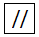 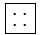 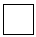 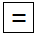 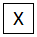 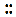 